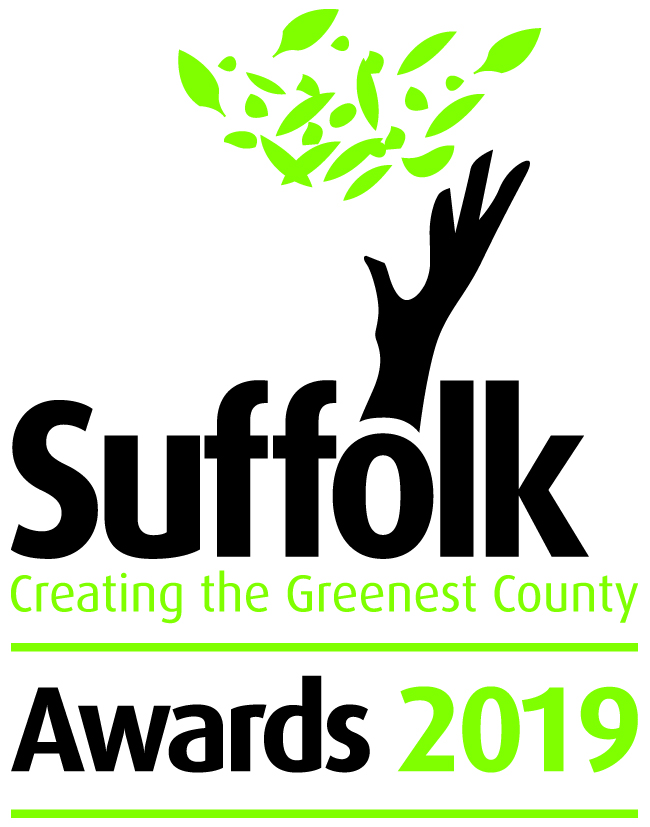 Valuing WaterThe Creating the   awards celebrate the environmental excellence of organisations across . The awards are an annual event highlighting how Suffolk's individuals, communities, businesses, schools and third sector organisations are leading the way.Category information & criteriaThis award recognises the work carried out by any individuals, schools, businesses, communities or third-sector organisation that are taking innovative approaches towards saving water resources. It can be in the home, garden, at work, in the fields of by raising awareness. If you are using it wisely we want to hear about it.This category will be judged against the following:Level of ambition of the project (20%)Engagement and influence with staff, customers, pupils and/or the local community (20%)Evidence of improved water management (50%)How do you see your actions developing? (10%)Closing date for entries – 20 May 2019Email your completed entry fm to creatinggreenestcounty@suffolk.gov.ukYour detailsCompulsory questions are marked with a *Award details:The awards are for 2018-19, so key actions should have taken place in the last 12 months. Information relating to earlier years may be included as background or to describe supplementary actions.Please do not include any additional supporting information or materials with your completed application form.  Any additional information will not be counted during the judging process.  Assessments will be undertaken by independent judges, who will make their decision based on the answers given in the form.For more detailed information and rules, please visit www.greensuffolk.org/awards Timeline14 March 2019	            Awards open20 May 2019			Deadline for entriesMay 2019			Judging of awards17 July 2019	        		Winners announced at awards ceremonyIf you have any queries regarding your application form:Email:  creatinggreenestcounty@suffolk.gov.ukTelephone: (01502) 521406Follow us on Twitter for the latest Award information @greensuffolkContact NameJob Title Name of Community, Group, Business or SchoolSize of groupAddressTelephone NumberEmail AddressWebsiteTwitter ID50 words to describe you/your group/organisation – This maybe used for publicityPlease give a summary of your work (max. 250 words) *How have your actions helped to improve efficient water use? (max. 500 words) *How have you involved others? (max. 500 words) *Briefly describe how you see your actions developing in the future. (max. 250 words) *Please give details of any other environmental awards or standards